فرم پیشنهاد پروژه پایانی کارشناسی مهندسی کامپیوتر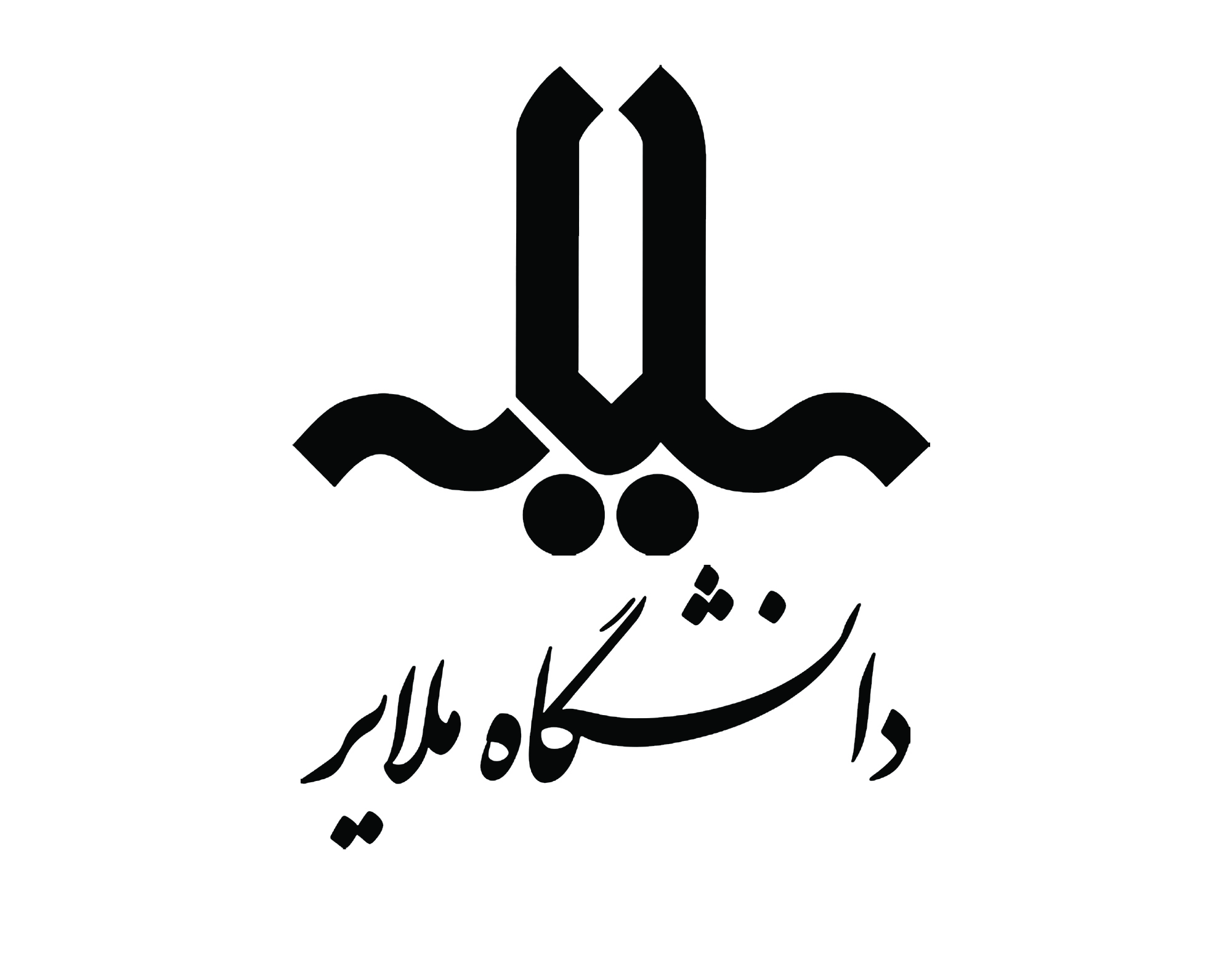 عنوان پروژه (دانشجو عنوانی مشخص را برای پروژه خود پیشنهاد می دهد)هدف از انجام پروژه(دانشجو به صورت تایپ شده به بیان کلیاتی از هدف انجام پروژه بپردازد)خروجی های مورد انتظار پروژه (دانشجو به صورت تایپ شد خروجی های مورد انتظار در انتهای انجام پروژه را به صورت دقیق بیان می کند)اینجانب ................................... به شماره دانشجویی ..........................  در تاریخ ...................... پیشنهاد انجام پروژه را تحت مشورت و راهنمایی استاد پروژه خود جناب آقای/خانم..............................................  تکمیل نموده و تأیید می نمایم تاریخ تصویب پیشنهاد توسط استاد راهنما، آغاز پروژه من خواهد بود.تاریخ و امضای دانشجواینجانب ...................................... راهنمایی پروژه پایانی دانشجو ............................................... به شماره دانشجویی ............................. را بر عهده می گیرم.تاریخ و امضای استاد پروژه"این قسمت مربوط به دانشجویی است که موضوعی خارج از عناوین موضوعات استاد راهنما پیشنهاد داده است که میبایست به تصویب گروه برسد."عنوان پیشنهادی پروژه پایانی دانشجو ................................... به شماره دانشجویی ........................... تحت راهنمایی خانم/ آقای ...................... در تاریخ ........................ در گروه  تصویب/ رد شد.مهر و امضای گروه مهندسی کامپیوتر